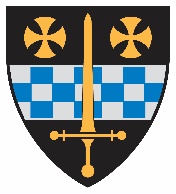 Catholic School Students, Religious Education Students . . .The Face of Christ in Chimbote!Department for Catholic EducationChimbote Mission Donation Report FormSchool or Parish Name:  ______________________________________    Location Number:  ___________               Date  _____________Amount of Donation:  $____________Please describe the nature of your Chimbote Project from which these funds were collected:Check one and sign, please:[  ] Principal or [  ] DRE      Signature_____________________________Please complete this form, and send it with your donation check by June 1 to:  [more info at www.diopitt.org/Chimbote (412) 456-3085]The Chimbote FoundationCatholic Diocese of Pittsburgh2900 Noblestown RoadPittsburgh, PA 15205 Muchas Gracias!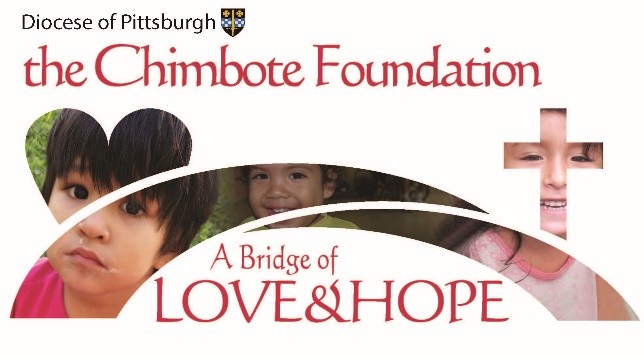 DIOCESE OF PITTSBURGHSECRETARIAT FOR EVANGELIZATION AND CATHOLIC EDUCATION                www.diopitt.org2900 Noblestown Road Pittsburgh, PA 15205           Schools:  (412) 456-3090 e-mail: Schools@diopitt.orgOR Religious Education: (412) 456-3112  e-mail: ReligiousEducation@diopitt.org 